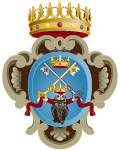 CITTÀ DI GALATINADirezione Affari Generali e AvvocaturaServizio Risorse Umane e OrganizzazioneTASSI DI ASSENZA E PRESENZA DEL PERSONALE(I TRIMESTRE 2020)ART. 16, COMMA 3 - D.LGS. N. 33 DEL 14/03/2013Istruttore  AmministrativoSig.Giovanna MinardiAnnoMeseDescrizione Dotazione OrganicaTasso diAssenzaTasso diPresenzaNumeroDipendenti2020GennaioCONTROLLO DI GESTIONE010012020GennaioDIREZIONE AFFARI GENERALI ED AVVOCATURA19,6780,33282020GennaioDIREZIONE SERVIZI FINANZIARI19,3280,68122020GennaioDIREZIONE POLITICHE SOCIALI E PROMOZIONE CULTURALE18,7081,30252020GennaioDIREZIONE TERRITORIO E QUALITA' URBANA16,1483,86332020GennaioCOMANDO DI POLIZIA MUNICIPALE18,5981,4021AnnoMeseDescrizione Dotazione OrganicaTasso diAssenzaTasso diPresenzaNumeroDipendenti2020FebbraioCONTROLLO DI GESTIONE010012020FebbraioDIREZIONE AFFARI GENERALI ED AVVOCATURA26,4373,57252020FebbraioDIREZIONE SERVIZI FINANZIARI12,1087,90112020FebbraioDIREZIONE POLITICHE SOCIALI E PROMOZIONE CULTURALE16,6683,34242020FebbraioDIREZIONE TERRITORIO E QUALITA' URBANA16,7083,30312020FebbraioCOMANDO DI POLIZIA MUNICIPALE16,0983,9120AnnoMeseDescrizione Dotazione OrganicaTasso diAssenzaTasso diPresenzaNumeroDipendenti2020MarzoCONTROLLO DI GESTIONE44,4455,5612020MarzoDIREZIONE AFFARI GENERALI ED AVVOCATURA44,4655,54272020MarzoDIREZIONE SERVIZI FINANZIARI28,1071,90102020MarzoDIREZIONE POLITICHE SOCIALI E PROMOZIONE CULTURALE59,3340,67222020MarzoDIREZIONE TERRITORIO E QUALITA' URBANA37,9862,02342020MarzoCOMANDO DI POLIZIA MUNICIPALE18,3481,6719